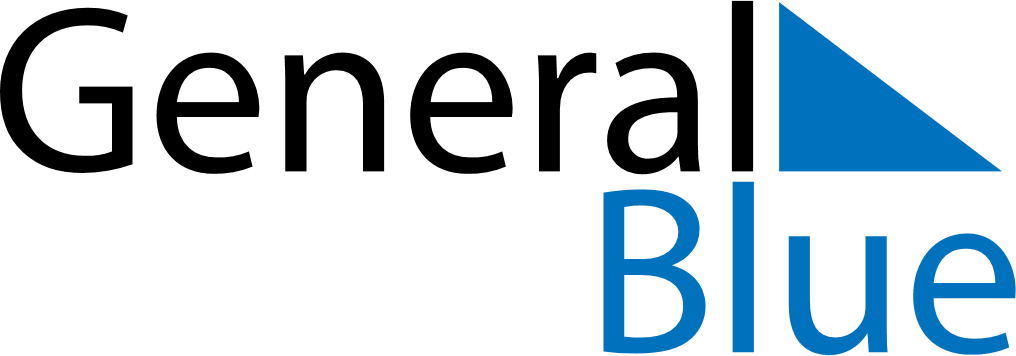 June 2024June 2024June 2024June 2024June 2024June 2024June 2024Saldus, LatviaSaldus, LatviaSaldus, LatviaSaldus, LatviaSaldus, LatviaSaldus, LatviaSaldus, LatviaSundayMondayMondayTuesdayWednesdayThursdayFridaySaturday1Sunrise: 4:47 AMSunset: 10:08 PMDaylight: 17 hours and 21 minutes.23345678Sunrise: 4:45 AMSunset: 10:10 PMDaylight: 17 hours and 24 minutes.Sunrise: 4:44 AMSunset: 10:11 PMDaylight: 17 hours and 26 minutes.Sunrise: 4:44 AMSunset: 10:11 PMDaylight: 17 hours and 26 minutes.Sunrise: 4:44 AMSunset: 10:12 PMDaylight: 17 hours and 28 minutes.Sunrise: 4:43 AMSunset: 10:13 PMDaylight: 17 hours and 30 minutes.Sunrise: 4:42 AMSunset: 10:15 PMDaylight: 17 hours and 32 minutes.Sunrise: 4:41 AMSunset: 10:16 PMDaylight: 17 hours and 34 minutes.Sunrise: 4:40 AMSunset: 10:17 PMDaylight: 17 hours and 36 minutes.910101112131415Sunrise: 4:40 AMSunset: 10:18 PMDaylight: 17 hours and 38 minutes.Sunrise: 4:39 AMSunset: 10:19 PMDaylight: 17 hours and 39 minutes.Sunrise: 4:39 AMSunset: 10:19 PMDaylight: 17 hours and 39 minutes.Sunrise: 4:39 AMSunset: 10:20 PMDaylight: 17 hours and 41 minutes.Sunrise: 4:38 AMSunset: 10:21 PMDaylight: 17 hours and 42 minutes.Sunrise: 4:38 AMSunset: 10:21 PMDaylight: 17 hours and 43 minutes.Sunrise: 4:38 AMSunset: 10:22 PMDaylight: 17 hours and 44 minutes.Sunrise: 4:37 AMSunset: 10:23 PMDaylight: 17 hours and 45 minutes.1617171819202122Sunrise: 4:37 AMSunset: 10:23 PMDaylight: 17 hours and 46 minutes.Sunrise: 4:37 AMSunset: 10:24 PMDaylight: 17 hours and 46 minutes.Sunrise: 4:37 AMSunset: 10:24 PMDaylight: 17 hours and 46 minutes.Sunrise: 4:37 AMSunset: 10:24 PMDaylight: 17 hours and 47 minutes.Sunrise: 4:37 AMSunset: 10:25 PMDaylight: 17 hours and 47 minutes.Sunrise: 4:37 AMSunset: 10:25 PMDaylight: 17 hours and 47 minutes.Sunrise: 4:38 AMSunset: 10:25 PMDaylight: 17 hours and 47 minutes.Sunrise: 4:38 AMSunset: 10:25 PMDaylight: 17 hours and 47 minutes.2324242526272829Sunrise: 4:38 AMSunset: 10:26 PMDaylight: 17 hours and 47 minutes.Sunrise: 4:38 AMSunset: 10:26 PMDaylight: 17 hours and 47 minutes.Sunrise: 4:38 AMSunset: 10:26 PMDaylight: 17 hours and 47 minutes.Sunrise: 4:39 AMSunset: 10:26 PMDaylight: 17 hours and 46 minutes.Sunrise: 4:39 AMSunset: 10:25 PMDaylight: 17 hours and 45 minutes.Sunrise: 4:40 AMSunset: 10:25 PMDaylight: 17 hours and 45 minutes.Sunrise: 4:41 AMSunset: 10:25 PMDaylight: 17 hours and 44 minutes.Sunrise: 4:41 AMSunset: 10:25 PMDaylight: 17 hours and 43 minutes.30Sunrise: 4:42 AMSunset: 10:24 PMDaylight: 17 hours and 42 minutes.